Repère cet état sur la carte des Etats-Unis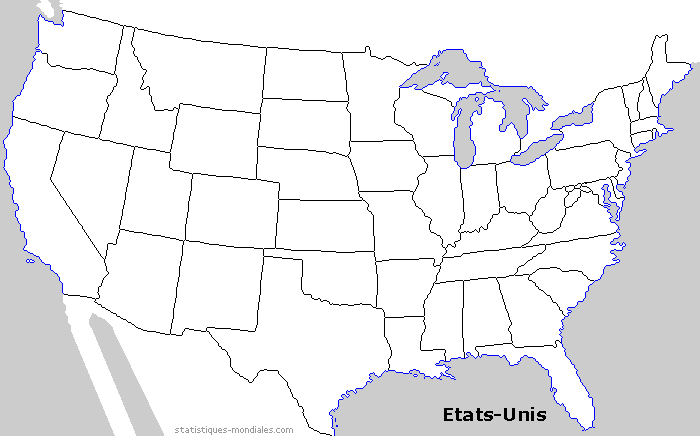 Place : le Canada, le Mexique, l’Océan Atlantique, l’Océan Pacifique, le Golfe du Mexique, les Grands Lacs. Indique : Les états qui l’entourent.Donne les renseignements suivants :https://fr.wikipedia.org/wiki/%C3%89tats_des_%C3%89tats-Unis#Les_cinquante_.C3.89tatsExposé présenté par __________________ le _______________________.                          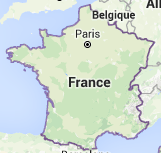 Superficie : 643 801 km²Population : 66,03 millionsDensité : 118 hab/km2Sa Capitale :L’année de son entrée dans l’union, et son rang :Son surnom, avec une explication :Sa Superficie (compare avec la France) :Sa population (compare avec la France) :La densité de sa population (compare avec la France) :La description de son drapeau :Carte SceauDrapeauPhoto(s) d’un personnage célèbrePhoto(s) d’un monument célèbrePhoto(s) d’un événement célèbreQuelques commentairesQuelques commentairesPersonnage célèbreMonument célèbreEvénement célèbre